Методичні рекомендації до проведення Всеукраїнської учнівської олімпіади з астрономії, 3 грудня 2021 рокуДля забезпечення якісного проведення та встановлення результатів учнівської олімпіади з астрономії у 2021/2022 навчальному році необхідно дотримуватися таких вимог:Учасники олімпіади, які є учнями різних класів, виконують роботу у різних аудиторіях.Забороняється виконання завдань олімпіади на титульних аркушах робіт учасників.Тривалість виконання завдань олімпіади для учнів 10- 11 класів – 
4  години.Під час перевірки робіт учасників олімпіади з астрономії членам журі необхідно врахувати наступне:Максимальний сумарний бал за вірне виконання усіх завдань в кожному класі складає    40 балів, кожне завдання оцінюється в 5 балів,практичне завдання-10 балівЖурі перевіряє завдання згідно розроблених критерій до кожної задачі по класах;Під час виконання робіт учасники повинні давати розгорнуті відповіді на поставленні запитання;Учасникам олімпіади дозволяється користуватись калькулятором, але не на мобільному ТЕЛЕФОНІ!Закарпатський інститут  післядипломної педагогічної освітиII етап Всеукраїнської олімпіади з астрономії. 3 грудня 2021 року , 10 клас(сумарна кількість балів – 40)І. Тестові завдання  (кожна правильна відповідь 0,5 бала, максимальний бал -10 балів)1. Що вивчає наука астрономія?А) Вона вивчає походження, розвиток, властивості об'єктів, що спостерігаються на небі, а також процеси, пов'язані з ними.Б) Вона вивчає в цілому весь космос, його структуру і можливості.В) Вивчає розвиток і розміщення зірок.2. Відповідно до предметів і методів досліджень астрономію поділяють на:А) на три основні групи: астрометрію, астрофізику і зоряну астрономію;Б) на дві групи і підгрупи: астрофізику (астрометрія, небесна механіка) і зоряну астрономію (фізична космологія);В) на п'ять груп: астрометрію, небесну механіку, астрофізику, зоряну астрономію, фізичну космологію.3. Яка найбільша зірка?А) Сонце; Б) VY Великого Пса; В) VV Цефея A4. В якому році запустили перший штучний супутник Землі?А) 1957р.; Б) 1960р.; В) 1975р.5. Дати визначення: Місяць це - …А) єдиний природний супутник планети Земля;Б) не єдиний природний супутник планети Земля;В) зірка.6. Скільки планет обертаються навколо Сонця?А) 6; Б) 7; В) 8.7. Яка за рахунком з них Земля?А) 5; Б) 3; В) 4.8. Яка планета сонячної системи найбільш сейсмічно активна?А) Марс; Б) Венера; В) Земля.9. У XX столітті астрономія  розділилася на:А) спостережну та теоретичну;Б) механічну і природну;В) конструктивну і загальну.10. Що вивчає рентгенівська астрономія?А) внутрішню будову космічних тіл;Б) астрономічні об'єкти в рентгенівському діапазоні;В) будову рентгенівського телескопу.11. Маленька планета в сонячній системі це:А) Меркурій; Б) Венера;В) Марс.12. У якої з планет пил утворює кільця?А) Марс;Б) Сатурн; В) Юпітер.13. Відхилення від руху, що відбувався строго за законами Кеплера, називають: А) Непокорою; Б) Зсувами; В) Збоями; Г) Збуренями; Д) Катастрофами.14. Найближча до Сонця точка орбіти називається... .А) Афелієм; Б) Перигелієм; В) Ексцентриситетом; 15. Відстань Землі від Сонця взято за 1а. о. Скільки це приблизно дорівнює?А) 15000 км; Б) 150000000 км; В) 15000000 м; Г) 15000000000 км; Д) 150000000 Мм.16. Кут, під яким із світила видно радіус Землі, перпендикулярний до променя зору, називається... .А) Горизонтальним параллаксом; Б) Вертикальним параллаксом;В) Градусним вимірюванням; Г) Горизонтальним зміщенням. 17. Згідно першого закону Кеплера кожна планета обертається по.... .А) Колу; Б) Параболі; В) Еліпсу; Г) Гіперболі; Д) Кругу18.  Які планети розташовані у порядку віддалення від Сонця?А) Меркурій, Венера, Земля, Марс; Б) Юпітер, Сатурн, Уран, Нептун, Плутон;В) Меркурій, Венера, Земля, Марс, Сатурн; Г) Юпітер, Сатурн, Марс, Нептун, ПлутонД) Венера, Земля, Марс, Нептун, Плутон.19.  Що входить до складу Сонячної системи?А) Планети; Б) Комети; В) Астероїди; Г) Туманності; Д) Зорі.20.  Хто першим спрямував в небо телескоп?А) Миколай Коперник; Б) Джордано Бруно; В) Клавдій ПтолемейГ) Галілео Галілей; Д) Архімед.ІІ. Розрахункові завдання1.Розвідник чекав сигналу... Сигнал повинні були подати з вікна навпроти, тому розвідник сидів у кріслі і дивився у вікно, іноді нервово поглядаючи на годинник. Він зауважив, що за час очікування Сонце по небу встигло пройти дугу в 5°. Скільки часу прочекав розвідник? Відповідь підтвердіть розрахунками. (5 балів)2. На Землю випадає 107 кг метеоритної речовини в рік. За скільки років маса Землі збільшиться на 0,001%, якщо зараз вона дорівнює 6·1024 кг? (5 балів)3.Чому зірка стає яскравішою по мірі того, як піднімається над горизонтом? .(5 балів)4. У скільки разів потрібно змінити великі півосі орбіт Землі і Місяця, щоб у нашому календарі було 12 місяців рівно за 30 днів? Дійсний період обертання Місяця навколо Землі – 27,3 діб. (5 балів)5. Навчальний сонячний радіотелескоп являє собою рефлектор із сферичним дзеркалом, радіус кривизни якого дорівнює 4 м. 14 вересня під час спостережень телескоп був наведений на Сонце. Студент, який проводив спостереження, вимкнув годинниковий механізм телескопа і пішов обідати. При поверненні з обіду він побачив, що тінь від приймача випромінювання, що знаходиться в фокусі дзеркала, опинилася на відстані 0,5 м від центру дзеркала. Оцініть час, який студент витратив на обід. (5 балів)ІІІ. Практичний тур (псевдоспостереження) (10 балів)Використовуючи дану фотографію вкажіть положення Сонця і верхнього краю паркана. Всі побудови проводьте безпосередньо на виданому аркуші з фотографією і по закінченню роботи здайте його разом з роботою. У своєму зошиті наведіть необхідні пояснення.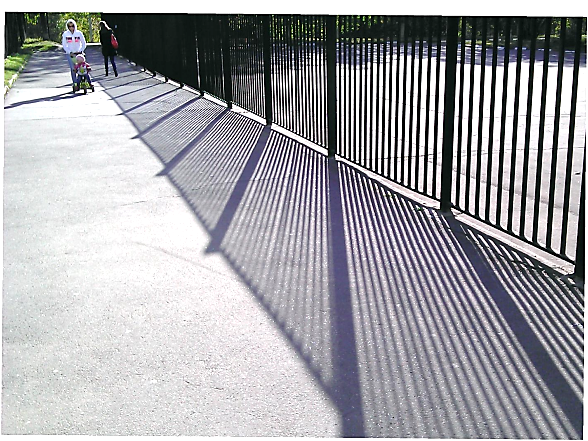 Аркуш для виконання завдання практичного туру 10 клас.	Шифр______________II етап Всеукраїнської олімпіади з астрономії.3 грудня 2021р. 11 клас(сумарна кількість балів – 40)І. Тестовий блок (кожна правильна відповідь 0,5 бала, максимальний бал за тест: 10 балів)1. Що вивчає наука астрономія?А) Вона вивчає походження, розвиток, властивості об'єктів, що спостерігаються на небі, а також процеси, пов'язані з ними.Б) Вона вивчає в цілому весь космос, його структуру і можливості.В) Вивчає розвиток і розміщення зірок.2. Відповідно до предметів і методів досліджень астрономію поділяють на:А) тільки три основні групи: астрометрію, астрофізику і зоряну астрономію;Б) на дві групи і підгрупи: астрофізику (астрометрія, небесна механіка) і зоряну астрономію (фізична космологія);В) на п'ять груп: астрометрію, небесну механіку, астрофізику, зоряну астрономію, фізичну космологію.3. Яка найбільша зірка?А) Сонце; Б) VY Великого Пса; В) VV Цефея A4. В якому році запустили перший штучний супутник Землі?А) 1957р.; Б) 1960р.; В) 1975р.5. Дати визначення: Місяць це - …А) єдиний природний супутник планети Земля;Б) не єдиний природний супутник планети Земля;В) зірка.6. Скільки планет обертаються навколо Сонця?А) 6; Б) 7; В) 8.7. Яка за рахунком з них Земля?А) 5; Б) 3; В) 4.8. Яка планета сонячної системи найбільш сейсмічно активна?А) Марс; Б) Венера; В) Земля.9. У XX столітті астрономія розділилася на дві основні області:А) спостережну та теоретичну;Б) механічну і природну;В) конструктивну і загальну.10. Що вивчає рентгенівська астрономія?А) внутрішню будову космічних тіл;Б) астрономічні об'єкти в рентгенівському діапазоні;В) будову рентгенівського телескопу.11. Маленька планета в сонячній системі це:А) Меркурій; Б) Венера;В) Марс.12. У якої з планет пил утворює кільця?А) Марс;Б) Сатурн; В) Юпітер.13. Відхилення від руху, що відбувався строго за законами Кеплера, називають: А) Непокорою; Б) Зсувами; В) Збоями; Г) Збуренями; Д) Катастрофами.14. Найближча до Сонця точка орбіти називається... .А) Афелієм; Б) Перигелієм; В) Ексцентриситетом; 15. Відстань Землі від Сонця взято за 1а. о. Скільки це приблизно дорівнює?А) 15000 км; Б) 150000000 км; В) 15000000 м; Г) 15000000000 км; Д) 150000000 Мм.16. Кут, під яким із світила видно радіус Землі, перпендикулярний до променя зору, називається... .А) Горизонтальним параллаксом; Б) Вертикальним параллаксом;В) Градусним вимірюванням; Г) Горизонтальним зміщенням. 17. Згідно першого закону Кеплера кожна планета обертається по.... .А) Колу; Б) Параболі; В) Еліпсу; Г) Гіперболі; Д) Кругу18.  Які планети розташовані у порядку віддалення від Сонця?А) Меркурій, Венера, Земля, Марс; Б) Юпітер, Сатурн, Уран, Нептун, Плутон;В) Меркурій, Венера, Земля, Марс, Сатурн; Г) Юпітер, Сатурн, Марс, Нептун, ПлутонД) Венера, Земля, Марс, Нептун, Плутон.19.  Що входить до складу Сонячної системи?А) Планети; Б) Комети; В) Астероїди; Г) Туманності; Д) Зорі.20.  Хто першим спрямував в небо телескоп?А) Миколай Коперник; Б) Джордано Бруно; В) Клавдій ПтолемейГ) Галілео Галілей; Д) Архімед.ІІ. Розрахункові завдання 1. 2 березня 2009 року астероїд 2009 DD45 пролетів між Землею і Місяцем. Припустимо, що астероїд в деякий момент виявився точно на прямій, що з'єднує спостерігача на Землі і центр Місяця, та рухався зі швидкістю 20 км/с під кутом 45о до цієї прямої і знаходився на відстані 64 тис. км від спостерігача. Знайдіть час, за який астероїд для спостерігача перетнув диск Місяця. Радіус Місяця в 4 рази менше радіуса Землі, відстань від Землі до Місяця дорівнює приблизно 60 радіусів Землі. (5 балів)2.На небі неозброєним оком видно близько 6000 зірок. Уявіть собі, що всі зірки рівномірно вишикувалися на шляху річного руху Сонця по небу. Через які проміжки часу (в годинах) Сонце буде закривати собою чергову зірку? (5 балів)3.Навчальний сонячний радіотелескоп являє собою рефлектор із сферичним дзеркалом, радіус кривизни якого дорівнює 4 м. 14 вересня під час спостережень телескоп був наведений на Сонце. Студент, який проводив спостереження, вимкнув годинниковий механізм телескопа і пішов обідати. При поверненні з обіду він побачив, що тінь від приймача випромінювання, що знаходиться в фокусі дзеркала, опинилася на відстані 0,5 м від центру дзеркала. Оцініть час, який студент витратив на обід. (5 балів)4.Супутник Нептуна Тритон має радіус орбіти, що дорівнює радіусу орбіти Місяця навколо Землі, але робить один оборот навколо Нептуна за 6 діб. У скільки разів відрізняються маси Нептуна і маса Землі? Яка з них більше. (5 балів) 5. На Землю випадає 107 кг метеоритної речовини в рік. За скільки років маса Землі збільшиться на 0,001%, якщо зараз вона дорівнює 6·1024 кг? (5 балів)ІІІ. Практичний тур (псевдоспостереження) (10 балів)Використовуючи дану фотографію вкажіть положення Сонця і верхнього краю паркана. Всі побудови проводьте безпосередньо на виданому аркуші з фотографією і по закінченню роботи здайте його разом з роботою. У своєму зошиті наведіть необхідні пояснення.Аркуш для виконання завдання практичного туру 11 клас.	Шифр